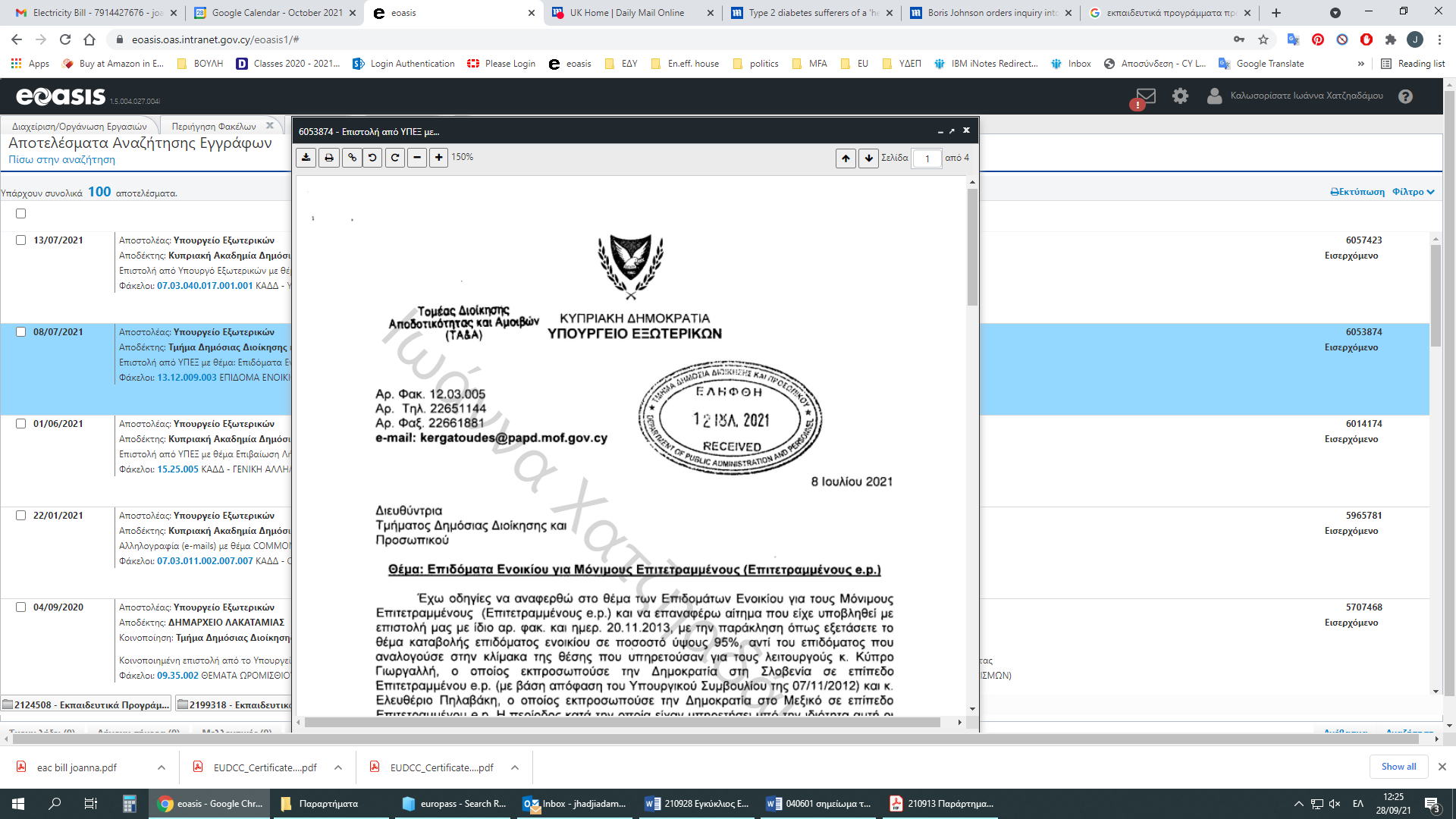 Εκπαιδευτικά προγράμματα Πρακτικής ΕξάσκησηςΓια Δημόσιους Λειτουργούς Στην Ευρωπαική Επιτροπή**********************************************************************************************Παρατηρείται ότι δημόσιοι Λειτουργοί που έχουν επιλεγεί για να συμμετάσχουν στα Εκπαιδευτικά Προγράμματα Πρακτικής Εξάσκησης για δημόσιους Λειτουργούς αδυνατούν να το πράξουν για διάφορους λόγους, υπηρεσιακούς ή και προσωπικούς.Το φαινόμενο αυτό κακοχαρακτηρίζει τη δημόσια υπηρεσία της Κύπρου και αφήνει αρνητικές εντυπώσεις για την Κύπρο στους κόλπους της Ευρωπαϊκής Επιτροπής και μπορεί να έχει ως αποτέλεσμα να διακινδυνεύσει μελλοντικές συμμετοχές Κυπρίων στα εκπαιδευτικά αυτά προγράμματα.Ως εκ τούτου παράκληση όπως:Εφόσον λειτουργός της Υπηρεσίας σας υποβάλλει αίτηση για συμμετοχή στα πιο πάνω προγράμματα και εγγράφεται στον κατάλογο προεπιλογής του Γραφείου Πρακτικής Εξάσκησης της Ευρωπαϊκής Επιτροπής, θα πρέπει, εάν επιλεγεί, να είναι σε θέση να λάβει μέρος στο πρόγραμμα για περίοδο τριών μηνών στις προκαθορισμένες ημερομηνίες.Γίνεται με ιδιαίτερη προσοχή η επιλογή των υποψηφίων ούτως ώστε να μην δημιουργούνται προβλήματα για συμμετοχή τους στη συνέχεια.Κοινοποιείται στους ενδιαφερόμενους η επιλογή τους από σχετική υπηρεσία της Ευρωπαικής Επιτροπής για συμμετοχή, ώστε να τους δίνεται επαρκής χρόνος για κατάλληλη προετοιμασία.Υποβάλλονται έγκαιρα και μέσα στα πλαίσια των προθεσμιών οι αιτήσεις των λειτουργών που ενδιαφέρονται να συμμετάσχουν στα προγράμματα αυτά.*****